2018年全国高校商业精英挑战赛“智欣联创杯”跨境电商创新创业大赛细则山东实施方案各有关单位：     根据中国国际贸易促进委员会商业行业分会商贸促[2018]17号《关于举办2018年全国高校商业精英挑战赛“智欣联创杯”跨境电商创新创业大赛的函》的精神，现将2018年全国高校商业精英挑战赛“智欣联创杯”跨境电商创新创业大赛细则公布如下： 一、报名时间、方式和要求（一）大赛报名时间：5月15日—8月30日大赛报名方式与要求：请将报名表电子版（盖章扫描件）于2018年8月30日下午17点前发至竞赛指定邮箱 shangwudasai10@163.com办公室电话0531-86591892。（二）参赛对象和方式1.竞赛时间2018年5月-12月。2.参赛对象、条件及要求参赛对象: 各高校正式录取的全日制在校大学生，专业不限。比赛分本科组和高职组。具体参赛条件及要求说明如下：    （1）跨境出口实战组每校每个平台可报1-2队；模拟组每校每个平台可报1-20队，每队3人，每支代表队参赛队员不重复；（2）每支参赛队可报指导老师1-2人。（3）参与实战组的跨境电商店铺注册时间为2018年1月1日之后。以指导老师的身份，或所在代表队学生的身份，或者企业身份（个体户）注册（参赛店铺要求企业身份的，必须证明指导老师或者参赛学生是该公司法人或者股东）。若某个比赛平台实战组参赛队伍数少于5支，则自然终止该平台实战比赛的资格。    3.大赛平台    （1）跨境电商出口实战组比赛平台：速卖通、Wish、敦煌网、Amazon、eBay；（2）跨境电商模拟组比赛平台：由北京智欣联创科技有限公司研发提供（http://cbechero.net）。（3）参加实战组的各比赛店铺账号须绑定由北京智欣联创科技有限公司开发的跨境电商实战管理平台(ERP)（http://sz.cbechero.net）。4.竞赛方式本次竞赛设置跨境电商出口实战组和跨境电商出口模拟组两个赛组，两个赛组成绩优秀的队伍将有机会赴现场参加跨境电商出口创新创业方案设计现场答辩赛。（1）跨境电商出口实战组（以下简称“实战组”）。采用团体赛的形式，参赛选手自行组成团队 （参加跨境电商出口实战组的团队必须报名参加跨境电商出口模拟赛）。（2）跨境电商出口模拟组（以下简称“模拟组”）。采用团体赛的形式，参赛选手自行组成团队（每个团队由3名选手和1至2名辅导教师组成），采取远程竞赛的方式，即参赛队无需集中，只需在竞赛期间登录竞赛执委会指定的服务器进行操作即可。（3）跨境电商出口创新创业方案设计现场答辩赛（以下简称“答辩赛”）。采用团体赛（每个团队由3名选手和1至2名辅导教师组成）的形式。实战组和模拟组中排名前30%的队伍入围现场答辩赛。二、大赛流程大赛分知识赛、省总决赛（全国选拔赛）、全国总决赛和全国精英赛三个阶段。全国选拔赛由每个参赛学校负责实施（条件成熟的省市可单独组织全国选拔赛），全国总决赛和全国精英赛由大赛组委会负责实施。知识赛：2018年8月31日之前学校根据自身情况提前三天申请具体的考试时间。（知识赛，每个参赛选手需缴纳10元考务费）  山东省知识赛平台：www.sdssfw.com2、山东省总决赛（全国选拔赛阶段）时间：2018年10月中旬（具体时间另行通知）。由山东秘书处负责统一实施，主要依据参赛规则，选拔出参赛团队参加全国总决赛（山东省总决赛只设 跨境电商模拟组比赛 ）2．全国总决赛阶段（1）跨境电商模拟组全国总决赛时间：11月03日(周六)（2）跨境电商出口实战组全国总决赛比赛时间：2018年10月1日-018年11月24日（周六）3．全国精英赛阶段全国精英赛时间：2018年12月8日（周六）。全国精英赛地点：另行通知根据全国总决赛中的店铺交易指数得分、店铺服务指数得分和跨境电商出口创新创业方案店铺计划书的现场答辩，评比决定名次。具体赛程如表1。表1  大赛赛程安排 备注：（1）所有成绩保留小数点后两位，四舍五入；（2）全国总决赛阶段如出现总得分相同的情况，则按店铺交易指数得分、店铺服务指数得分从高到低为序进行名次排定；如店铺交易指数得分和店铺服务指数均为同分，则按服务指数所列各二级评审项目得分从高到低为序进行名次排定。（3）全国精英赛阶段如出现总得分相同的情况，则按照模拟组比赛、实战组比赛、答辩赛成绩从高到低为序进行名次排定；若三项成绩均相同，则排名相同。三、赛制细则（见附件）（一）总体规则大赛本着公平、公正、公开的原则开展，参赛店铺应由参赛团队独立运营，所有参赛队伍的店铺网址及后台账号密码需提交组委会，组委会有权随时查看后台数据。以下行为一旦被证实，立即取消参赛店铺进入全国总决赛资格。1.平台所售产品违反知识产权规则（以平台认定为准）；2.采用刷单等行为制造虚假订单；3.全店铺采用低于成本价销售的方式提高业绩；4. 全国总决赛期间速卖通平台使用营销推广费用超过1000元、联盟营销佣金超过8%；敦煌网平台使用营销推广资金超过150美金或者1000敦煌币；其他平台使用营销推广费用超过150美金。（二）山东省总决赛、全国总决赛评分细则1．出口实战组各平台绩效指标评分细则（见附件1）2. 出口模拟组比赛大纲（见附件2）（三）全国精英赛细则1．全国精英赛计算公式（1）实战组总分=总决赛实战组总成绩*70%+跨境电商出口创新创业方案设计现场答辩成绩*30%。（2）模拟组总分=总决赛模拟组总成绩*70%+跨境电商出口创新创业方案设计现场答辩成绩*30%2．现场答辩赛评分细则要求参赛团队在精英赛现场用不超过10分钟时间进行PPT陈述跨境电商创业创新方案，通过专家打分评比。答辩赛评分标准见表2表2  现场答辩赛评分标准四、赛事进程安排奖项设置 山东省赛区奖励办法： （一）对知识赛成绩优秀的选手，由竞赛组委会颁发相应的荣誉证书。对优秀辅导教师颁发优秀辅导教师奖。对优秀组织院校颁发最佳院校组织奖（组织80人以上）。 （二）知识赛成绩合格（60分为合格）的选手可自愿申请(国资委) 商业国际交流合作培训中心、中国国际商会商业行业商会和中国国际贸易促进委员会商业行业分会共同颁发并用印的相应专业的《全国商业信息化应用能力证书》和工业和信息化部人才交流中心颁发并用印的《全国信息化工程师证书》。 （三）知识赛成绩合格并且持有《全国商业信息化应用能力证书》及《全国信息化工程师证书》资质证书的参赛选手，将由组委会免费颁发全国高校商业精英挑战赛“课证赛融合”人才培养计划荣誉证书。 （四）山东总决赛，经大赛组委会评审入围山东省总决赛的参赛队按照25% 45% 30%的比例分获一 二 三等奖。对上述获奖的团队和个人，由教育部高等学校经济与贸易类专业教学指导委员会、中国国际商会商业行业商会和中国国际贸易促进委员会商业行业分会共同颁发奖牌及荣誉证书。 （六）山东竞赛总决赛还将设置最佳院校组织奖，优秀指导教师奖。 （七）山东省总决赛一、二及若干优秀三等奖直接入围2018年全国高校商业精英挑战赛“智欣联创杯”跨境电商创新创业大赛全国总决赛。 （八）山东省总决赛由竞赛主办单位公布总决赛的竞赛结果全国总决赛及精英赛奖励办法：（一）大赛按组别和比例分别设置一、二、三等奖。对上述获奖的团队、个人和辅导教师，由主办单位共同颁发荣誉证书。（二）实战组和模拟组排名前30%的队伍将有资格参加全国精英赛（答辩赛），全国精英赛实战组前三名分别颁发冠军、亚军和季军的奖杯和荣誉证书，并分别给予人民币3000元、2000元和1000元的奖励。全国精英赛模拟组前三名分别颁发冠军、亚军和季军的奖杯和荣誉证书，并分别给予人民币3000元、2000元和1000元的奖励。（三）本次竞赛活动还将设立最佳院校组织奖、优秀指导教师奖等奖项。优秀指导教师奖获奖教师将优先推荐申请青年专家计划。（四）由大赛组委会以正式发文形式公布上述竞赛结果。 七、收费标准1、知识赛  每人收取10元考务费。2、全国预赛、全国精英赛阶段和竞赛指定软件平台练习阶段均免费。3、 山东省总决赛按照300元/队的标准收取竞赛费用（具体另行通知）2、全国总决赛阶段按照1000元/队汇入中国国际商会商业行业商会指定帐户，全国总决赛参赛费汇入中国国际商会商业行业商会指定帐户，所有汇款须注明“跨境电商竞赛”，发票项目为“报名费”。 账户信息如下：单  位：商业国际交流合作培训中心开户行：交通银行北京市分行北京西单支行账  号：1100 6077 6018 0002 953063、知识赛60分（含）以上合格的参赛选手申请跨境电子商务师证书具体办法另行通知。   七、其他事项   1.为了让比赛更加接近实战情况，大赛的实施细则会随着第三方跨境电商平台规则发生变化而做出相应的调整，调整信息在大赛指定平台和QQ群及时公布。   2.大赛比赛细则解释权归大赛组委会。附件1：各平台绩效指标评分细则附件2：模拟组比赛大纲附件3：报名回执                      2018年全国高校商业精英挑战赛组委会2018年5月25日附件1：各平台绩效指标评分细则（根据平台最新规则做调整）各平台绩效指标主要由有效成交金额GMV和有效成交订单数组成，两部分占比为：80%、20%。 1.有效成交金额评分标准 有效成交金额以指定期限内实际产生的有效销售金额为依据，按照下述方式计算成绩。 所有参赛队伍中，该项数据的最高值计为100分，平均值计为50分，交易额按数值按比例计分。交易额以$100为单位（如$1000计为10，$500计为5，$50计为0.5，以此类推）计算公式：最高交易额为A，即100分；平均交易额为B，即50分；最低交易额为C，即0分；参赛队伍的交易额为X，最终得分为S，则：当X≥B时，  当X＜B时，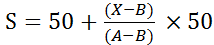 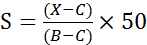 例：有n个参赛团队进入晋级赛，其中平均交易额为$500，最高交易额为$2000，最低交易额为$100。那么如果团队在指定期限内的交易额为$1000和$200时的得分为：$1000：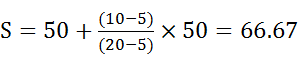     $200：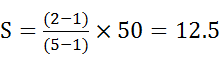 2.有效成交笔数评分细则如下：   按照参赛店铺相关指标排名，乘以相应比例获得分数。3.各平台有效成交金额以美金计算（汇率以2018年12月2日中国银行公布的为准）。4.Amazon和eBay平台不限站点。附件2：跨境电商出口模拟组比赛大纲一、总体说明1.比赛内容和要求（1）跨境电商基础、跨境电商实务；（2）速卖通、Wish、敦煌网、Amazon、eBay各平台分平台组赛；（3）比赛总时间：180分钟。2.参赛形式（1）跨境电商平台基础部分：由各组参赛选手以个人形式参赛，取三人小组平均分作为小组成绩；（2）跨境电商实务部分：由各组参赛选手合作完成所有任务，各部分得分相加作为小组成绩。3.总分及题型（1）总分为200分，其中跨境电商基础部分总分为100分，跨境电商实务部分总分为100分。（2）题型：跨境电商基础部分全部为客观题（单选、多选、不定向选择、判断）；跨境电商实务部分题型为主观题（计算题、操作题、案例分析等）。4.评奖规则（1）本次全国总决赛按比例分别设一二三等奖，对上述获奖团队和指导教师均颁发荣誉证书。（小数点四舍五入）（2）排序方法：根据各组参赛选手总分按照高低排序，若总分相同，则用时少的队伍排序在前；若用时相同，则实务部分用时少的排序在前；若再相同，成绩并列。5.比赛大纲（1）跨境电商基础部分跨境电商实务部分     6.进入精英赛成绩换算办法各参赛队成绩/2（小数点后保留2位）计入总成绩。二、参赛选手岗位分工（注：正式比赛时以上工作任务可以合作完成）附件3全国高校商业精英挑战赛“智欣联创杯”跨境电商创新创业大赛参赛院校登记表备注：shangwudasai10@163.com附件42018年全国高校商业精英挑战赛“智欣联创杯”跨境电商创新创业大赛报名回执赛程及参赛条件一级评审项目占比备注全国总决赛1.8月30日前报名2、10月中旬模拟组山东总决赛2.11月03日模拟组全国比赛3.10.1-11.24实战组比赛出口实战组（含模拟赛）实战50%+模拟50%全国总决赛1.8月30日前报名2、10月中旬模拟组山东总决赛2.11月03日模拟组全国比赛3.10.1-11.24实战组比赛出口模拟组100%全国精英赛出口实战组（含模拟赛）两项总评成绩排名在全部参赛队伍中的前30%的代表队进入答辩赛;出口模拟组比赛成绩排名在全部参赛队伍中的前30%的代表队进入答辩赛；3.答辩赛前两天提交答辩要求的相关材料。出口实战组（含模拟赛）70%评出一、二、三等奖；总排名前30%队伍入围答辩赛全国精英赛出口实战组（含模拟赛）两项总评成绩排名在全部参赛队伍中的前30%的代表队进入答辩赛;出口模拟组比赛成绩排名在全部参赛队伍中的前30%的代表队进入答辩赛；3.答辩赛前两天提交答辩要求的相关材料。出口模拟组70%评出一、二、三等奖；总排名前30%队伍入围答辩赛全国精英赛出口实战组（含模拟赛）两项总评成绩排名在全部参赛队伍中的前30%的代表队进入答辩赛;出口模拟组比赛成绩排名在全部参赛队伍中的前30%的代表队进入答辩赛；3.答辩赛前两天提交答辩要求的相关材料。现场答辩赛30%全国精英赛得分=各组全国总决赛得分*70%+答辩赛得分*30%得分点具体标准分值方案思路产品定位和市场定位准确，商业目标明确合理，创业理念出色，全盘战略目标合理，PPT内容充实，制作精美。15知识产权分析提供店铺成交排名前10的产品图片，并对知识产权进行佐证和说明15财务分析成本核算清晰，利润合理并有明确的进货成本证明，如：发票、购货协议、网站购货订单号、支付订单截图等（需随时备查）。20市场营销对市场容量、竞争状况、发展趋势、客户需求等分析科学严谨；店面装修专业、合理，能合理运用互联网营销方式开展推广。30项目运营运营计划重点明确，各阶段执行有条理，对经营难度分析准确，团队成员分工合理。10内容控制在规定时间内完成陈述，每超过30秒扣2分，陈述时只能提及组名或组号，不得提及自己的学校，否则扣5分。10序号赛事进程时间1公布报名通知、技术文件5月中旬2各校、各省市选拔赛5.1-8.313报名截止6.30日4规则详解、培训6月下旬5出口模拟组全国总决赛11.03日6出口实战组全国总决赛10.1-11.247全国精英赛12.08排名得分前10%的店铺100分前20%的店铺90分前30%的店铺80分其余的店铺60分    模块主要内容    跨境电商基础跨境电商基本含义、进出口跨境电商政策速卖通平台主要规则Wish平台主要规则敦煌网平台主要规则Amazon平台主要规则eBay平台主要规则    内容主要考核点  跨境店铺注册操作模拟速卖通、Wish、敦煌网、Amazon、eBay店铺注册 跨境物流与海外仓操作 运费计算（含FBA）、运费模板设置、物流方案设计等海外市场调研操作调研海外市场消费者习惯等跨境选品和产品信息化操作数据选品、主图和细节图制作、店招等店铺装修操作等跨境产品定价、刊登和发布操作产品价格核算、产品标题制作、属性填写、详情页制作（卖点提炼）、产品上架操作等跨境店铺优化及推广操作产品及店铺优化操作；站内及站外推广；SNS推广等订单处理、发货、出境报检报关操作发货方案选择；物流面单填写；异常订单处理；常见订单处理函电操作等；收款、售后服务及客户维护操作放款及收款处理操作；常见售后处理函电操作；客户维护及开发案例分析。    主要岗位建议工作内容    跨境电商美工主图和细节图制作、店招等店铺装修、视觉设计、图文编辑跨境电商运营选品（数据分析）；运费计算、运费模板设置、物流方案设计等；产品及店铺优化操作；站内及站外推广；SNS推广等；跨境电商客服产品价格核算、产品标题制作、属性填写、详情页制作、产品上架操作；发货操作；订单处理操作等；放款及收款处理操作；售后处理操作；客户维护及开发。参赛院校基本信息参赛院校基本信息参赛院校基本信息参赛院校基本信息参赛院校基本信息参赛院校基本信息参赛院校基本信息参赛院校基本信息单位名称                              （盖章）                              （盖章）                              （盖章）                              （盖章）                              （盖章）                              （盖章）                              （盖章）负责人姓名联系人姓名联系人姓名联系人姓名电话电话电话电话手机手机手机手机电子邮件电子邮件电子邮件电子邮件单位网站地址（含邮编）拟推荐参赛队数高职组：________ 队             本科组：_________队高职组：________ 队             本科组：_________队高职组：________ 队             本科组：_________队高职组：________ 队             本科组：_________队高职组：________ 队             本科组：_________队高职组：________ 队             本科组：_________队高职组：________ 队             本科组：_________队拟推荐竞赛执委会副主任委员的基本信息拟推荐竞赛执委会副主任委员的基本信息拟推荐竞赛执委会副主任委员的基本信息拟推荐竞赛执委会副主任委员的基本信息拟推荐竞赛执委会副主任委员的基本信息拟推荐竞赛执委会副主任委员的基本信息拟推荐竞赛执委会副主任委员的基本信息拟推荐竞赛执委会副主任委员的基本信息姓名性别性别性别职务职称职称职称电话（含区号）电子邮件电子邮件电子邮件拟推荐竞赛执委会委员的基本信息拟推荐竞赛执委会委员的基本信息拟推荐竞赛执委会委员的基本信息拟推荐竞赛执委会委员的基本信息拟推荐竞赛执委会委员的基本信息拟推荐竞赛执委会委员的基本信息拟推荐竞赛执委会委员的基本信息拟推荐竞赛执委会委员的基本信息姓名性别性别性别职务职称职称职称电话（含区号）电子邮件电子邮件电子邮件参赛学校参赛组别高职组（）   本科组（）高职组（）   本科组（）高职组（）   本科组（）高职组（）   本科组（）参赛（）1（）2队信息（在队伍序号前的括号中勾选）姓名参赛（）1（）2队信息（在队伍序号前的括号中勾选）性别参赛（）1（）2队信息（在队伍序号前的括号中勾选）学生证号参赛（）1（）2队信息（在队伍序号前的括号中勾选）身份证号参赛（）1（）2队信息（在队伍序号前的括号中勾选）手机号码参赛（）1（）2队信息（在队伍序号前的括号中勾选）邮箱参赛（）1（）2队信息（在队伍序号前的括号中勾选）专业指导老师1信息姓名指导老师1信息手机号码指导老师1信息所在院系指导老师2信息姓名指导老师2信息手机号码指导老师2信息所在院系速卖通账号：     密码：账号：     密码：账号：     密码：账号：     密码：Wish账号：     密码：账号：     密码：账号：     密码：账号：     密码：敦煌账号：     密码：账号：     密码：账号：     密码：账号：     密码：Amazon账号：     密码：账号：     密码：账号：     密码：账号：     密码：eBay账号：     密码：账号：     密码：账号：     密码：账号：     密码：